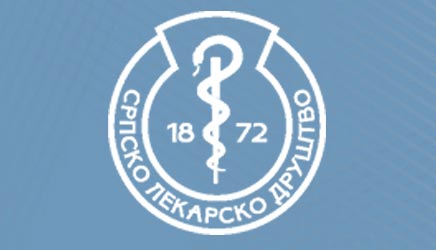 Srpsko lekarsko društvoBeograd, Džordža Vašingtona 19OBAVEŠTENJE       Dana 24. juna 2023. godine Pedijatrijska sekcija Srpskog lekarskog društva  održava redovni stručni sastanak. Pošto na sastanku 3. juna ove godine nije bilo kvoruma, nakon stručnog dela sastanka održaće se ponovna Izbornu skupštinu za naredni četvorogodišnji period. Sastanak će se održati u amfiteatru Doma lekara Srbije (Beograd, Kraljice Natalije 1-3) sa početkom u 11.00.      Dnevni red:Prof. dr Zoran Mandinić, Klinika za dečju i preventivnu stomatologiju, Stomatološki fakultet Univerziteta u Beogradu Mogućnosti prevencije ortodonskih nepravilnosti Doc. dr Sergej Prijić, Institut za zdravstvenu zaštitu majke i deteta Srbije “Dr V. Čupić”, Novi BeogradKritične urođene srčane mane  Psiholog Vukašin Čobeljić, Univerzitetska dečja klinika, BeogradNajčešći psihoemotivni problemi kod dece i mladih sa hroničnim oboljenjimaIzborna skupština Pedijatrijske sekcije Srpskog lekarskog društva za naredni četvorogodišnji period - drugi (ponovni) saziv. Koktel Sastanak je akreditovan kod Zdravstvenog saveta Srbije.                                                                                            Predsednik Pedijatrijske sekcije                                                                                           Prof. dr Nedeljko RadlovićBeograd, 8. jun 2023. god.